T.CBAYBURT ÜNİVERSİTESİBAYBURT SAĞLIK HİZMETLERİ MESLEK YÜKSEKOKULUTIBBİ HİZMETLER VE TEKNİKLERİ BÖLÜMÜ……………………………….. PROGRAMI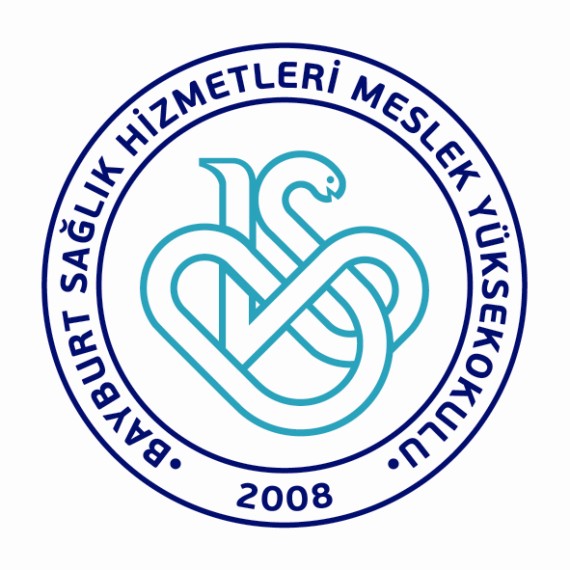 MESLEKİ UYGULAMA FAALİYET RAPORUAdı Soyadı :No		 :MESLEKİ UYGULAMA FAALİYET RAPORU